Уважаемые коллеги!Институт Конфуция Гомельского государственного университета имени Франциска Скорины при поддержке Государственной канцелярии КНР по распространению китайского языка за рубежом (Hanban) 17–18 октября 2019 года проводитІІ Международную научную конференцию«Традиционная духовная культура восточнославянских и китайского народов»В рамках конференции предполагается рассмотрение следующих вопросов:− мифологическая картина мира восточнославянских и китайского народов;− семейная обрядность в традиционных верованиях восточных славян и китайцев;− традиции календарной обрядности восточных славян и китайцев;− восточнославянские и китайский языки как носители этнокультурной информации;− восточнославянская и китайская народная педагогика;  − основные духовно-нравственные ценности  в восточнославянской и китайской культурах. Для участия в конференции просим в срок до 20 сентября 2019 года прислать в адрес оргкомитета конференции (ikgsu@mail.ru) заявку и текст доклада объемом до 4-х страниц с соблюдением следующих правил: текстовый редактор Microsoft Word 2007/2010 для Windows через одинарный интервал шрифтом Times New Roman, размер 14 пт. Поля: сверху, внизу, слева, справа – 2 см. Абзацный отступ – 1 см. Иллюстративный материал печатается курсивом. Страницы не нумеруются. Ссылки на  литературу – по тексту,  напр.: [1, с. 65] без постраничных сносок. На первой строке по левому краю без абзаца указывается УДК; через интервал по левому краю без абзаца полужирным шрифтом – инициалы и фамилия автора (авторов); через один интервал по центру прописными буквами полужирным шрифтом печатается заголовок и через один интервал с абзацным отступом курсивом – аннотация на русском или белорусском языках (4-5 строк). Далее через один интервал печатается текст доклада (сообщения). Список использованных источников (размер шрифта – 13 пт.) оформляется через интервал после текста в порядке упоминания с указанием по центру строки (без абзаца полужирным шрифтом) характера списка.При формулировке темы и подготовке статьи просим учитывать сопоставительный аспект. Поскольку издание сборника статей планируется до начала конференции, просим строго придерживаться предложенной  тематики и правил оформления статей. После рассмотрения присланных материалов оргкомитет конференции в информационном письме № 2 сообщит о включении заявленной Вами темы в программу конференции, времени и месте проведения конференции, ее регламенте и финансовых условиях. Оргкомитет конференции оставляет за собой право отклонения материалов, не соответствующих предложенной тематике и техническим требованиям. Заочные участники конференции смогут скачать сборник статей на сайте Института Конфуция ГГУ имени Ф. Скорины (http://confucius.gsu.by).Рабочие языки конференции – русский, белорусский, украинский, китайский.Координатор конференции – д.ф.н., проф. Коваль Владимир Иванович (+375 29 333-32-93)Образец оформления статьиУДК 811.161.1'373.231+ 811.581'373.231И. Э. Ратникова, Ван ЮйхунЛИНГВИСТИЧЕСКИЕ И ИСТОРИКО-КУЛЬТУРНЫЕ ХАРАКТЕРИСТИКИ АНТРОПОНИМОВ В РУССКОМ И КИТАЙСКОМ ЯЗЫКАХВ данной статье определены типологические сходства и национально-культурные различия принципов организации русской и китайской антропонимических систем по следующим параметрам: виды антропонимов, их внутренняя форма и тематические группы; связь с мифологией, религией, философией и социально-политическими процессами; гендерная обусловленность; соотношение личных имен и фамилий.Национально-культурная специфика китайских ономастических единиц по отношению к русским и наоборот изучена пока далеко не полно. Среди выполненных в Беларуси и России работ компаративного характера, где с разной степенью полноты представлено описание китайско-русских ономастических параллелей, следует упомянуть монографическое исследование Ван Ли о русскоязычной урбанонимии Беларуси в сопоставлении с китайской (Минск, 2007)…Список использованных источниковТолстой, Н. И. Имя в контексте народной культуры / Н. И. Толстой, С. М. Толстая // Язык о языке : сб. ст. / под общ. рук. и ред. Н. Д. Арутюновой. – М., 2000. – С. 597–624.欧阳宗书，字辈—中国古代宗法制社会的一种礼制/欧阳宗书 // 江西大学学报. – 1989. – № 4. – 80–84页 (Оуян Зоншу. Общий обзор становления китайских фамилий и характера географических фамилий в провинции Хунань / Оуян Зоншу // Вестн. Цзянсис. ун-та. – 1989. – № 4. – С. 80–84).Форма заявки для участия в конференцииС уважением, оргкомитетМИНИСТЕРСТВО  ОБРАЗОВАНИЯРЕСПУБЛИКИ  БЕЛАРУСЬУчреждение образования«ГОМЕЛЬСКИЙ ГОСУДАРСТВЕННЫЙУНИВЕРСИТЕТимени ФРАНЦИСКА СКОРИНЫ»ИНСТИТУТ  КОНФУЦИЯ246019  г. Гомель, ул. Советская,102 тел.(8-232) 57-97-05   www.conficius.gsu.by; e-mail: conficius@gsu.by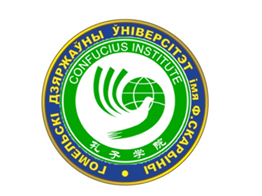 白俄罗斯共和国教育部弗朗西斯科•斯卡林纳戈梅利国立大学戈梅利国立大学孔子学院246019  戈梅利 苏维埃大街102号 电话：(8-232) 57-97-05 www.conficius.gsu.by; e-mail: conficius@gsu.by1. Фамилия, имя, отчество 2. Ученая степень, звание 3. Место работы и должность 4. Почтовый адрес, электронный адрес, контактный телефон 5. Проблемная область (из числа заявленных в перечне)6. Тема доклада